1-مشخصات دانشجو:نام و نام خانوادگی دانشجو:                                            شماره دانشجویی:                                        رشته:2- مشخصات اساتید راهنما و مشاور:نام ونام خانوادگی استاد راهنما :                                         رتبه علمی:                                             محل خدمت:نام ونام خانوادگی استاد راهنمای همکار:                                  رتبه علمی:                                                   محل خدمت:نام ونام خانوادگی استاد مشاور:                                               رتبه علمی:                                                   محل خدمت:3-  عنوان پایان نامه: --------------------------------------------------------------4- Title--------------------------------------------------------------------------5- چکیده------------------------------------------------------------------------------------------------------------------------------------------------------------------------------------------------------------------------------------------------------------------------------------------------------------------------------------------------------------------------------------------------------------------------------------------------------------------------------------------------------------------------------------------------------------------------------------------------------* این فرم توسط دانشجو تکمیل شده و پس از تایید توسط استاد راهنما به آدرس ایمیل  proposal@mehralborz.ac.ir  و دانشجو (جهت اطلاع) ارسال گردد.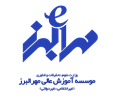             طرح  تحقیق پایان نامه کارشناسی رشد            ( فــرم 1 )شماره سند : FTR01-00